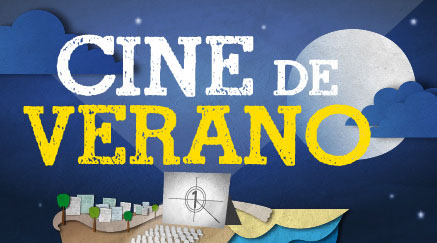 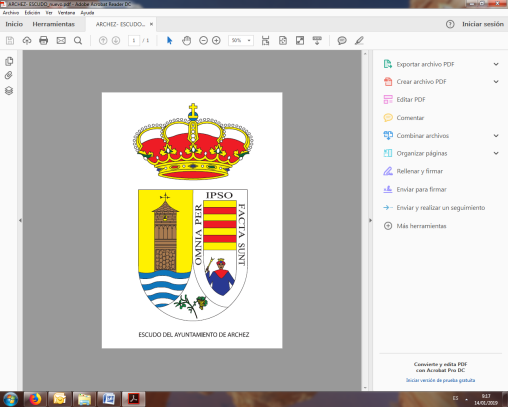        Ayuntamiento                  de             ÁrchezLOS DIAS 21 Y 29 DE AGOSTO A LAS 21:00 HORAS EN LA AVDA. ANDALUCÍA.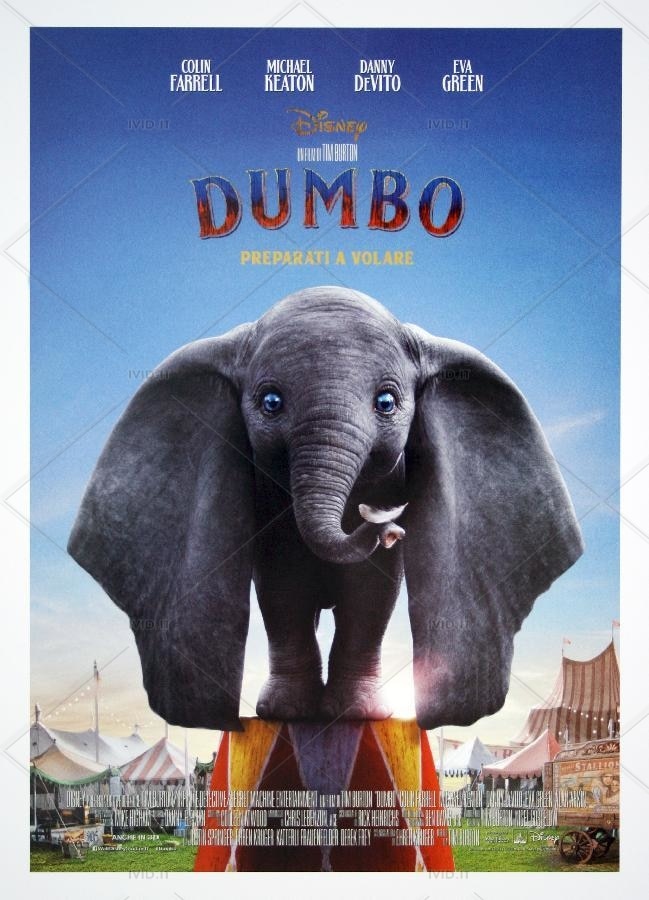 					   DUMBO. MIÉRCOLES DÍA 21 										DE AGOSTO.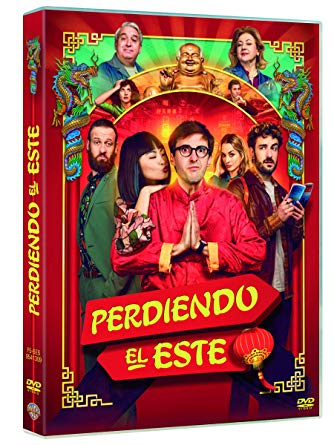 PERDIENDO EL ESTE. JUEVES DÍA 29 DE AGOSTO.